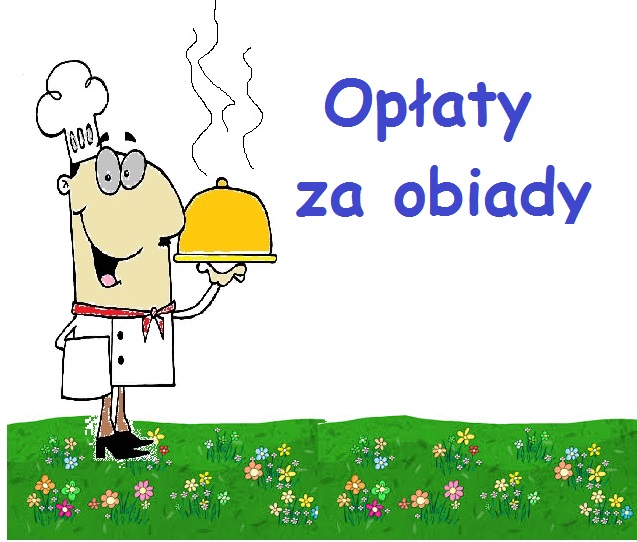 Płatność do 10 – go dnia każdego miesiąca. Bardzo prosimy o terminowe wpłaty za posiłki. W sprawach płatności, prosimy o kontakt z intendentem pod numerem telefonu 506-804-002MAJ 2024 r.MAJ 2024 r.MAJ 2024 r.MAJ 2024 r.SZKOŁA PODSTAWOWA - OBIADY 75 zł W przypadku karty dużej rodziny (ulga 50 %) opłata wynosi 37.50 zł SZKOŁA PODSTAWOWA - OBIADY 75 zł W przypadku karty dużej rodziny (ulga 50 %) opłata wynosi 37.50 zł SZKOŁA PODSTAWOWA - OBIADY 75 zł W przypadku karty dużej rodziny (ulga 50 %) opłata wynosi 37.50 zł SZKOŁA PODSTAWOWA - OBIADY 75 zł W przypadku karty dużej rodziny (ulga 50 %) opłata wynosi 37.50 zł ODDZIAŁ PRZEDSZKOLNYODDZIAŁ PRZEDSZKOLNYODDZIAŁ PRZEDSZKOLNYODDZIAŁ PRZEDSZKOLNYśniadanie54,00 złW przypadku karty dużej rodziny (ulga 50 %) opłata wynosi 27 złobiad90 złW przypadku karty dużej rodziny (ulga 50 %) opłata wynosi 45 zł obiad90 złW przypadku karty dużej rodziny (ulga 50 %) opłata wynosi 45 zł podwieczorek36,00 złW przypadku karty dużej rodziny (ulga 50 %) opłata wynosi 18 złZAJĘCIA OPIEKUŃCZE – opłata dla dzieci od 3 do 5 roku życiaJeżeli z naszego przedszkola korzysta 1 dzieckood godz. 7.00-8.00 – 23.40 zł;do godz. 14.00 – 23.40 zł;do godz. 15.00 – 46.80 zł;do godz. 16.00 – 70.20 zł;do godz. 17.00  – 93.6 zł;ZAJĘCIA OPIEKUŃCZE – opłata dla dzieci od 3 do 5 roku życiaJeżeli z naszego przedszkola korzysta 1 dzieckood godz. 7.00-8.00 – 23.40 zł;do godz. 14.00 – 23.40 zł;do godz. 15.00 – 46.80 zł;do godz. 16.00 – 70.20 zł;do godz. 17.00  – 93.6 zł;ZAJĘCIA OPIEKUŃCZE – ULGA - opłata dla dzieci od 3 do 5 roku życiaJeżeli z naszego przedszkola korzysta więcej niż jeden uczeń z tej samej rodziny za każde kolejne dziecko pobiera się opłatę 50% ustalonej kwoty! od godz. 7.00-8.00 – 11.70 zł;do godz. 14.00 – 11.70 zł;do godz. 15.00 – 23.40 zł;do godz. 16.00 – 65.10 zł;do godz. 17.00  – 46.80 zł;ZAJĘCIA OPIEKUŃCZE – ULGA - opłata dla dzieci od 3 do 5 roku życiaJeżeli z naszego przedszkola korzysta więcej niż jeden uczeń z tej samej rodziny za każde kolejne dziecko pobiera się opłatę 50% ustalonej kwoty! od godz. 7.00-8.00 – 11.70 zł;do godz. 14.00 – 11.70 zł;do godz. 15.00 – 23.40 zł;do godz. 16.00 – 65.10 zł;do godz. 17.00  – 46.80 zł;